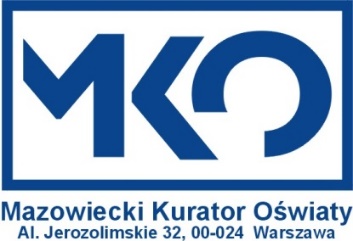 Załącznik nr 1 Program merytoryczny Konkursu tematycznego z wiedzy o społeczeństwie „Społeczeństwo obywatelskie” dla uczniów klas IV-VIII szkół podstawowych w województwie mazowieckim w roku szkolnym 2023/2024Poniżej wymagany zakres wiedzy oraz zagadnień na poszczególne etapy Konkursu:ETAP SZKOLNY: Zakres do etapu I:Komunikacjarodzaje i formy komunikacji,zasady dobrej komunikacji,zasady skutecznej autoprezentacji.Mediarodzaje mediów,funkcje mediów,media tradycyjne a media społecznościowe,znaczenie środków masowego przekazu dla wolności słowa i instytucje chroniące ją w Rzeczpospolitej Polskiej,odpowiedzialność i rzetelność dziennikarzy,opinia publiczna – definicja zasady badania opinii publicznej,marketing komercyjny, społeczny i polityczny – różnice i podobieństwa, fakt i opinia.Postawy i cnoty obywatelskiepatriotyzm,asertywność,odpowiedzialność,troska o dobro wspólne,przedsiębiorczość,solidarność,roztropność,tolerancja,odwaga cywilna.ETAP REJONOWY:Zakres do etapu II (w tym materiał z etapu I):Społeczeństwo obywatelskiedefinicja i cechy,podmioty (należące do I, II i III sektora),warunki działania społeczeństwa obywatelskiego w państwie demokratycznym.Organizacje pozarządowe:fundacja – zasady tworzenia i działania, przykłady w Polsce, stowarzyszenie – zasady tworzenia i działania, przykłady w Polsce, organizacja pracodawców – zasady tworzenia i działania, przykłady w Polsce,związki zawodowe – zasady tworzenia i działania, przykłady w Polsce,samorząd zawodowy – zasady tworzenia i działania, przykłady w Polsce,spółdzielnie – zasady tworzenia i działania, przykłady w Polsce,organizacje pożytku publicznego – zasady przyznawania statusu OPP, skutki, zasady działania,think-tanki – definicja, przykłady w Polsce,organizacje młodzieżowe – rodzaje i przykłady w Polsce.Wolontariat rodzaje,zasady działania, przykłady działań.ETAP WOJEWÓDZKI:Zakres do etapu III (w tym materiał z etapu I i II):Udział obywateli w życiu publicznym:partycypacja obywatelska – definicja i rodzaje;kultura polityczna – definicja i rodzaje według G. Almonda i S. Verby;kultura polityczna w Polsce na przykładzie obywatelskiej inicjatywy ustawodawczej i frekwencji w wyborach i referendach,formy wpływania na władze publicznebudżet partycypacyjny,petycje, skargi, wnioski, listy otwarte,zgromadzenia publiczne – zasady organizacji, rodzaje,młodzieżowe rady (dzielnicy, gminy, miasta, powiatu, wojewódzkie),konsultacje społeczne,obywatelska inicjatywa ustawodawcza – zasady i procedura w RP,obywatelska inicjatywa uchwałodawcza – zasady i procedura w RP,  europejska inicjatywa obywatelska – zasady i procedura,fundusz sołecki – zasady działania,nieposłuszeństwo obywatelskie,udział w wyborach i referendach – inicjatywa, procedury, frekwencja.Zasady etyczne w życiu publicznymzasady etyczne pracowników służby cywilnej i administracji samorządowej;patologie życia publicznegokorupcja, nepotyzm,kumoterstwo, partykularyzm,klientelizm,nadużycie władzy,populizm i demagogia.Problemy społeczne w wymiarze lokalnym, krajowym i globalnymanalfabetyzm,bezdomność,bezrobocie,brak dostępu do edukacji,brak dostępu do wody pitnej,choroby cywilizacyjne,epidemie,globalizacja i jej negatywne skutki,konflikty zbrojne,łamanie praw człowieka, łamanie zasad demokracji, prześladowania ze względu na płeć, religię, narodowość, poglądy polityczne itp.,migracje – tzw. drenaż mózgów, niepokoje społeczne związane z napływem imigrantów, wyludnianie wsi, przeludnienie miast, nielegalna lub niekontrolowana imigracja,niewydolność instytucji państwowych,patologie np. przemoc domowa, chuligaństwo,patologie życia publicznego,problemy demograficzne – niska dzietność, starzenie się społeczeństwa,problemy infrastrukturalne,problemy z zapewnieniem opieki zdrowotnej,przestępczość w tym transgraniczna i zorganizowana,rozwarstwienie społeczne, zwłaszcza ekonomiczne,różnice rozwojowe między regionami,terroryzm,ubóstwo i głód (jakościowy i ilościowy),uzależnienia (w tym alkoholizm i narkomania),warunki mieszkaniowe – zbyt mała liczba mieszkań, brak lokali socjalnych lub ich bardzo słabe warunki,zagrożenia dla pokoju – spory terytorialne, separatyzmy, ruchy nacjonalistycznezanieczyszczenia środowiska.Literatura:Akty prawneKonstytucja Rzeczypospolitej Polskiej z dnia 2 kwietnia 1997 r., Dz.U. 1997 nr 78 poz. 483 z późn. zm.Ustawa z dnia 6 kwietnia 1984 r. o fundacjach, Dz.U. 1984 nr 21 poz. 97 z późn. zm.Ustawa z dnia 7 kwietnia 1989 r. Prawo o stowarzyszeniach, Dz.U. 1989 nr 20 poz. 104 z późn. zm.Ustawa z dnia 11 lipca 2014 r. o petycjach, Dz.U. 2014 poz. 1195 z późn. zm.Ustawa z dnia 23 maja 1991 r. o związkach zawodowych, Dz.U. 1991 nr 55 poz. 234 z późn. zm.Ustawa z dnia 29 grudnia 1992 r. o radiofonii i telewizji, Dz.U. 1993 nr 7 poz. 34 z późn. zm.Ustawa z dnia 26 stycznia 1984 r. Prawo prasowe, Dz.U. 1984 nr 5 poz. 24 z późn. zm.Ustawa z dnia 24 czerwca 1999 r. o wykonywaniu inicjatywy ustawodawczej przez obywateli, Dz.U. 1999 nr 62 poz. 688Dz.U. 1999 nr 62 poz. 688 z późn. zm.Ustawa z dnia 8 marca 1990 r. o samorządzie gminnym, Dz.U. 1990 nr 16 poz. 95 z późn. zm.Ustawa z dnia 5 czerwca 1998 r. o samorządzie powiatowym, Dz.U. 1998 nr 91 poz. 578 z późn. zm.Ustawa z dnia 5 czerwca 1998 r. o samorządzie województwa, Dz.U. 1998 nr 91 poz. 576 z późn. zm.Ustawa z dnia 24 kwietnia 2003 r. o działalności pożytku publicznego i o wolontariacie, Dz.U. 2003 nr 96 poz. 873 z późn. zm.Zarządzenie Nr 70 Prezesa Rady Ministrów z dnia 6 października 2011 r. w sprawie wytycznych w zakresie przestrzegania zasad służby cywilnej oraz w sprawie zasad etyki korpusu służby cywilnej, M.P. 2011 nr 93 poz. 953.Kodeks Etyki Pracowników Urzędu Miasta Stołecznego Warszawy, http://www.up.warszawa.pl/prawo/zarz19/zal1_zarz21.pdf.Podręczniki z wiedzy o społeczeństwie dopuszczone przez MEN do użytku szkolnego, przeznaczone do kształcenia ogólnego, uwzględniające podstawę programową kształcenia ogólnego w szkole podstawowej.Książki i opracowania:Calik A., Młodzieżowa rada gminy jako narzędzie partycypacji obywatelskiej młodzieży na przykładzie Gminy Wielka Wieś, Rocznik Administracji Publicznej 2022 nr 8, https://www.ceeol.com/search/article-detail?id=1133277.Chudziński E. (red.), Słownik wiedzy o mediach, Warszawa-Bielsko Biała 2010.Noty tematyczne o Unii Europejskiej: Europejska inicjatywa obywatelska, https://www.europarl.europa.eu/factsheets/pl/sheet/149/europejska-inicjatywa-obywatelska.Problem analfabetyzmu na świecie, Zintegrowana Platforma Edukacyjna, https://zpe.gov.pl/b/problem-analfabetyzmu-na-swiecie/P15Ij3Ls6.Rachwał M. (red.), Uwarunkowania i mechanizmy partycypacji politycznej, Poznań 2017, http://helwecja.amu.edu.pl/wp-content/uploads/2018/01/Uwarunkowania-i-mechanizmy-partycypacji-politycznej.pdf#page=27.Wałdoch M., Krótka historia idei społeczeństwa obywatelskiego, „Słowo Młodych” 2008 nr 1(4), https://depot.ceon.pl/handle/123456789/7976?show=full.Wojtaszczyk K., Jakubowski W. (red), Społeczeństwo i polityka. Podstawy nauk politycznych, Warszawa 2007.Ziółkowski D., Wzmocnienie partycypacji społecznej w samorządzie – wyzwanie dla prawa administracyjnego, „Studia Iuridica” 2018 nr 77, http://cejsh.icm.edu.pl/cejsh/element/bwmeta1.element.ceon.element-cf7c6167-2bc3-3bfd-a4a8-73fbd78c096e.